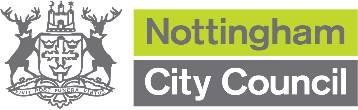 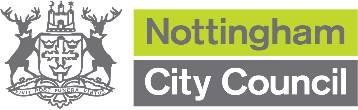 Additional Funding Request Form – Pupil Premium Plus – financial year 2019/2020Please note, this application must be completed in full in order for the Virtual School to consider the request for funding. Please complete all columns for each intervention/activity funding is required for
Please put a cross in the box below to confirm the following:  All the details provided in this application are accurate and if approved we agree to use the funding as described within this application, to meet the educational needs of the named young person.The information provided in this form is subject to the disclaimer on web-page: http://www.nottinghamcity.gov.uk/privacy-statement Pupil Name: Pupil Name: Date of Birth: NCY:NCY:School Name:School Name:Local Authority DfE no (3 digits): UPN:UPN:School Name:School Name:School DfE number (4 digits):UPN:UPN:Details of the Person Completing the FormDetails of the Person Completing the FormDetails of the Person Completing the FormYour full name:Your full name:Your full name:Position in school:Position in school:Position in school:Your email address:Your email address:Your email address:Application date:Application date:Application date:Name of Designated Teacher:Name of Designated Teacher:Name of Designated Teacher:Email Address:Email Address:Email Address:Tel No:Tel No:Tel No:Why are you applying?  Please add a ‘X’ in the box against the applicable reasonAdditional funding is required on top of the annual £2,300Additional funding is required on top of the annual £2,300Additional funding is required on top of the annual £2,300Why are you applying?  Please add a ‘X’ in the box against the applicable reasonFunding is required to support transitionFunding is required to support transitionFunding is required to support transitionWhy are you applying?  Please add a ‘X’ in the box against the applicable reasonThe school missed the Summer term 19 Pupil Premium Plus applicationThe school missed the Summer term 19 Pupil Premium Plus applicationThe school missed the Summer term 19 Pupil Premium Plus applicationReason:Reason:Reason:Reason:Why are you applying?  Please add a ‘X’ in the box against the applicable reasonThe school missed the Autumn term 19 Pupil Premium Plus application The school missed the Autumn term 19 Pupil Premium Plus application The school missed the Autumn term 19 Pupil Premium Plus application Reason: Reason: Reason: Reason: Why are you applying?  Please add a ‘X’ in the box against the applicable reasonThe school missed the Spring term 20 Pupil Premium Plus applicationThe school missed the Spring term 20 Pupil Premium Plus applicationThe school missed the Spring term 20 Pupil Premium Plus applicationReason:Reason:Reason:Reason:Does the pupil have a current PEP?  – please add ‘X’ in box against the responseDoes the pupil have a current PEP?  – please add ‘X’ in box against the responseDoes the pupil have a current PEP?  – please add ‘X’ in box against the responseYesDoes the pupil have a current PEP?  – please add ‘X’ in box against the responseDoes the pupil have a current PEP?  – please add ‘X’ in box against the responseDoes the pupil have a current PEP?  – please add ‘X’ in box against the responseNo Intervention/Activity Cost£ per week x no of weeks in term & total amountIntervention Start DateInterventionEnd DateIntervention/Activity details Is the intervention included in the current PEP – answer Yes or NoIntended Impact – please select only one option by adding ‘X’ in the most important impact for the intervention you have applied forIntended Impact – please select only one option by adding ‘X’ in the most important impact for the intervention you have applied forIntended Impact – please select only one option by adding ‘X’ in the most important impact for the intervention you have applied forIntended Impact – please select only one option by adding ‘X’ in the most important impact for the intervention you have applied forIntended Impact – please select only one option by adding ‘X’ in the most important impact for the intervention you have applied forIntervention/Activity Cost£ per week x no of weeks in term & total amountIntervention Start DateInterventionEnd DateIntervention/Activity details Is the intervention included in the current PEP – answer Yes or NoIncreased/ Improved GradesImproved AttendanceImproved BehaviourExposure to extra curricular activitiesIncreased social & emotional wellbeingOne to One TuitionBooster SessionsCounsellingEquipment/ResourcesImportant:  Where equipment is being applied for, please advise whether the item will belong to the school or pupilNurturing SupportMentor SupportBehaviour SupportTransitionOther Activities/Provision TOTAL FUNDING BEING REQUESTED: